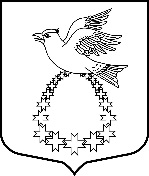 АДМИНИСТРАЦИЯмуниципального образования«Вистинское сельское поселение»муниципального образования«Кингисеппский муниципальный район»Ленинградской областиПОСТАНОВЛЕНИЕот 29 октября 2020г. №180О разрешении ООО «УК ПРОЕКТ ГРУПП» использования земель на территории МО «Вистинское сельское поселение» в кадастровом квартале 47:20:0202017.  Рассмотрев заявление общества с ограниченной ответственностью «Управляющая компания ПРОЕКТ ГРУПП» (ООО «УК ПРОЕКТ ГРУПП»), местонахождение: г. Москва, 22-й км Киевского ш. (п. Московский), домовладение 4, стр.2, блок Г, этаж 8, офис 810Г, ИНН 7703456008, КПП 775101001, руководствуясь подпунктом 1 пункта 1 статьи 39.33, пунктом 4 статьи 39.33, статьи 39.34, 39.35 Земельного кодекса Российской федерации, пунктом 2 статьи 3.3 Федерального закона от 25.10.2001 №137-ФЗ «О введении в действие Земельного кодекса Российской федерации»постановляет:1.Разрешить ООО «УК ПРОЕКТ ГРУПП» использование части земельного участка с кадастровым номером 47:20:0202017:77, чзу1 площадью 526кв.м., согласно схеме расположения земельного участка, для проведения изыскательских работ под строительство объектов «Газопровод межпоселковый от ГРС «Усть-Луга» до индустриальной зоны «Усть-Луга», д. Березняки,                           д. Большие Валговицы Кингисеппского района Ленинградской области»; «Газопровод межпоселковый до д. Косколово, д. Слабодка, д.Югантово,                           д. Дубки, д. Ручьи, д. Вистино с отводом на Портовые сооружения Кингисеппского района Ленинградской области».2.Обязать ООО «УК ПРОЕКТ ГРУПП» Во избежание порчи и уничтожения имущества третьих лиц, расположенных над и под землями, уточнить наличие электрических сетей и сетей инженерно-технологического обеспечения.После окончания работ привести земли в состояние пригодное для их использования.Выполнить необходимые работы по рекультивации земель.Разрешение на использование земельного участка в целях, указанных в пункте 1 постановления, предоставлено сроком на 11 месяцев со дня выдачи указанного постановления.Контроль за исполнением настоящего постановления оставляю за собой.Глава администрацииМО «Вистинское сельское поселение»И.Н. Сажина